Slovensko -Univerzita Mateja Bela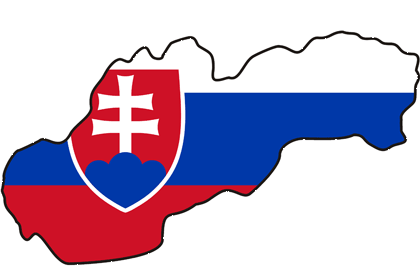 Základní informace:Banská Bystrica je domovem téměř 80 000 obyvatel a nachází se ve středním Slovensku. Univerzita Mateja Bela je pojmenována po slovenském vědci a průkopníkovi osvícenství, který žil na přelomu 17. a 18. století. Škola má 6 fakult, ve kterých studuje přes 12 000 studentů.Faculty of EconomicsStudy program: Business Economics and ManagementUžitečné odkazy:Oficiální web školy: www.umb.skUniverzitní stránky pro Erasmus studenty: http://www.umb.sk/umb/umberasmus.nsf ESN Univerzita Mateja Bela stránky na facebooku: https://www.facebook.com/pages/ESN-UMB-in-Banska-BystricaSlovakia/350032881446?fref=ts Doprava:Do Banské Bystrici se můžete dostatautobusem Praha/Brno – Banská BystricaStudent Agency (www.studentagency.cz) Tourbus (www.tourbus.cz) Turancar (http://www.turancar.sk/buslinky_new/online.html)vlakem – informace o spojích na www.idos.cz nebo na cp.atlas.skMěstská hromadná doprava: http://imhd.zoznam.sk/bb/mhd.html Sylaby:Všechny sylaby předmětů vyučovaných v angličtině jsou dostupné na následujícím odkazu:http://www.umb.sk/umb/umberasmus.nsf/B8F3E1D8BCB4BD30C1257AFC0036587B/$File/Faculty_of_Economics_courses_in_foreign_languages_2013_2014.pdfKurzy:Předměty vyučované ve slovenštině:K nahlédnutí zde: http://www.ef.umb.sk/ef/UploadFolder/379/obrazky/sprievodca_publish.pdf, např.:Animácia v cestovnom ruchuDejiny kultúryDopravné služby v cestovnom ruchuEkonomika podniku 1 - CRGastronómiaGeografia cestovného ruchu - CRKongresové službyManažment 1 – CRManažment ľudských zdrojov 1 – CRMarketing – CRSemestrálny projektSeminár k bakalárskej práci – CRSpoločenský a diplomatický protokol – CRTechnológia služieb cestovného ruchu 1, 2Základy cestovného ruchuŽivotné prostredie Předměty vyučované v angličtině:Na této stránce si můžete stáhnout podrobný přehled všech nabízených předmětů vyučovaných v aj: http://www.ef.umb.sk/indexe.asp?uid=736 Akademický rok:Akademický rok je rozdělen do zimního a letního semestru.Zimní semestrZimní semestr začíná zpravidla třetím týdnem v září a končí po třinácti týdnech výuky. Letní semestrLetní semestr začíná zpravidla na počátku února a končí po třinácti týdnech výuky.Zkoušky:Zkouškové období pro zimní semestr začíná neprodleně po Novém roce, pro letní pak ihned po skončení semestrální výuky. Období trvá pět týdnů.Přihláška a registrace:Nejprve je nutné se přihlásit do výběrového řízení na domovské univerzitě. Pokud budete úspěšně vybráni, vyplníte přihlašovací formuláře, které dle domluvy buď odevzdáte na Mezinárodní oddělení VŠPJ nebo zašlete přímo na univerzitu. Mezi nezbytné formuláře patří:Student Application form and Learning AgreementAccommodation formFotokopie pasu nebo občanského průkazu studentaTranscript of recordsCertifikát o znalosti anglického jazyka na úrovni B2 (v případě studia ve slovenštině není certifikát nutný)Uzávěrka přihlášek:15. června pro zimní semestr15. listopadu pro letní semestrPříjezd a ubytování:Je nutné nahlásit Mezinárodnímu oddělení přesný datum příjezdu do Banské Bystrici. Před příjezdem jsou studenti kontaktování slovenskými studenty zapojenými v Buddy System – ESN (Erasmus student network), kteří vám pomáhají s ubytováním, vybráním kurzů, registrací v knihovně a podobně.Ubytování:Škola poskytuje zahraničním studentům možnost ubytovat se na univerzitních kolejích. Zájemce o ubytování vyplní formulář – Accommodation form. Cena za jednolůžkový pokoj je 61 € a cena za pokoj třílůžkový je 54 € za měsíc. Ubytování je nutno zaplatit v den příjezdu. Platí se plných 4 – 5 měsíců ubytování.Svátky:1. ledna		Den vzniku Slovenské republiky6. ledna		Zjevení Páněproměnlivé		Velikonoce (Velikonoční pátek, Velikonoční pondělí)1. května		Svátek práce8. května		Den vítězství nad fašismem5. července		Svátek svatého Cyrila a svatého Metoděje29. srpna		Výročí Slovenského národního povstání1. září			Den Ústavy Slovenské republiky15. září		Panna Maria Sedmibolestná1. listopadu		Svátek Všech svatých17. listopadu		Den boje za svobodu a demokracii24. – 26. prosince	vánoční svátkyNezapomeňte si sbalit:Občanský průkaz nebo Cestovní pasKartu pojištěnceKreditní / debetní kartuKontakt na Mezinárodní oddělení:International Relations Office at Matej Bel UniversityNárodná 12, 874 01 Bánská BystricaSlovakiaHead of international office: doc. Ing. Vanda Maráková, PhD.Telephone:	+421 48 446 2178 Fax:		+421 48 446 2001E-mail:	vanda.marakova@umb.sk Erasmus+ coordinator for Facultry of EconomicsMgr. Jana PrašovskáAddress:	Tajovského 10; 974 01 Banská BystriceTelephone:	+421 48 446 2197 E-mail:	jana.prasovska@umb.sk Web:		www.ef.umb.sk 